ТЕХНОЛОГИЧЕСКАЯ КАРТА УРОКАХод урокаХод урокаХод урокаСодержание деятельности учителяСодержание деятельности обучающихсяСодержание деятельности обучающихсяОрганизационный моментОрганизационный моментОрганизационный моментСоздает условия для организации учебной деятельности. Приветствие. Сообщает, что сегодня на уроке в дополнение к учебнику и тетрадям учащиеся получают рабочие листы.Приветствие. Проверяют готовность к урокуПриветствие. Проверяют готовность к урокуЭТАП АКТУАЛИЗАЦИИ И МОТИВАЦИИ УЧЕБНОЙ ДЕЯТЕЛЬНОСТИЭТАП АКТУАЛИЗАЦИИ И МОТИВАЦИИ УЧЕБНОЙ ДЕЯТЕЛЬНОСТИЭТАП АКТУАЛИЗАЦИИ И МОТИВАЦИИ УЧЕБНОЙ ДЕЯТЕЛЬНОСТИНа столах у вас лежат рабочие листы- листы самооценки подпишите их. Слайд №1 написаны химические формулы, различных веществ, предложите классификацию этих веществ, результат занесите в таблицу. 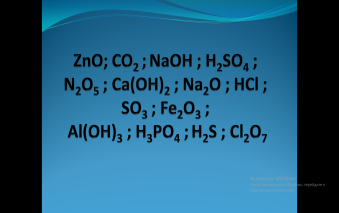 Предлагает критерии оценки: если ошибок нет, то поставьте себе 2  балла1–2 ошибки – 1 балл3-4 ошибки – 0,5 баллаесли 5 и более ошибок – 0 балловпосмотрите, пожалуйста на слайд№2 Скажите пожалуйста, почему некоторые продукты имеют кислый вкус[1]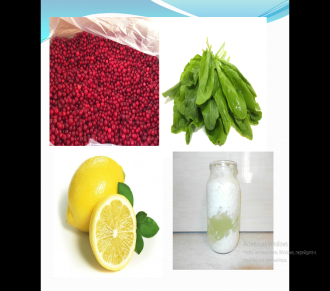 Задает вопрос: «Какова же цель сегодняшнего урока?».Чтобы сформулировать задачи урока, задает проблемный вопрос: «Что в итоге?» и предлагает прочитать на экране записанные слова помощники: знать, сравнивать, уметь [2]. Выслушивает ответы учащихся, предлагает заполнить соответствующие блоки в рабочих листах.Предлагает учащимся заполнить третий столбик таблицы. Работают с листами самооценки, классифицируют предложенные вещества. заполняют таблицу №1Работают с рабочими листами смотри приложение №1Выставляют себе определенное количество баллов.Отвечают на вопрос учителя. Формулируют тему урока: Кислоты.Опираясь на содержание листов самооценки, высказывают предположение, что цель урока – знать, что такое кислоты и уметь определять кислоты с помощью индикатора. Отвечают: - знать термины и понятия по теме; - сравнивать окраску индикаторов в различных средах; - уметь определять кислоты среди других классов веществ и давать им названия[2].Дают название третьему столбику таблицы и записывают вещества в него. Работают с листами самооценки, классифицируют предложенные вещества. заполняют таблицу №1Работают с рабочими листами смотри приложение №1Выставляют себе определенное количество баллов.Отвечают на вопрос учителя. Формулируют тему урока: Кислоты.Опираясь на содержание листов самооценки, высказывают предположение, что цель урока – знать, что такое кислоты и уметь определять кислоты с помощью индикатора. Отвечают: - знать термины и понятия по теме; - сравнивать окраску индикаторов в различных средах; - уметь определять кислоты среди других классов веществ и давать им названия[2].Дают название третьему столбику таблицы и записывают вещества в него.ЭТАП ОРГАНИЗАЦИИ ПОЗНАВАТЕЛЬНОЙ ДЕЯТЕЛЬНОСТИЭТАП ОРГАНИЗАЦИИ ПОЗНАВАТЕЛЬНОЙ ДЕЯТЕЛЬНОСТИЭТАП ОРГАНИЗАЦИИ ПОЗНАВАТЕЛЬНОЙ ДЕЯТЕЛЬНОСТИПредлагает учащимся открыть учебник параграф 34 и найти определение, что такое кислоты и их качественный состав.Предлагает критерии оценки: правильно записано определение кислот - 1 балл, есть одна ошибка- 0,5 балла, более двух ошибок - 0 балловПравильно определен качественный состав кислот - 1 балл, есть одна ошибка- 0,5 балла, более двух ошибок - 0 балловПредлагает учащимся открыть учебник параграф 34 и найти определение, что такое кислоты и их качественный состав.Предлагает критерии оценки: правильно записано определение кислот - 1 балл, есть одна ошибка- 0,5 балла, более двух ошибок - 0 балловПравильно определен качественный состав кислот - 1 балл, есть одна ошибка- 0,5 балла, более двух ошибок - 0 балловРаботают с учебником находят определение кислот и их качественный состав  записывают в рабочий лист.Ставят себе определенное количество баллов в рабочий лист. Осуществляют самооценку.Посмотрите внимательно на слайд №3 предложите классификацию кислот результат запишите в рабочем листе, не забудьте указать признак классификации.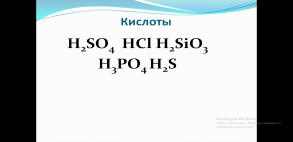 Предлагает критерии оценки: правильно записана классификация и указан признак классификации  кислот - 2 балл, классификация составлена но не указан признак - 1 балл, не составлена классификация и не указан признак - 0 баллов. за каждый вид классификации.На рабочем листе перед вами есть алгоритм как правильно дать названия кислот приложение№2 . Ознакомитесь с данным алгоритмом и заполните таблицу№2 в рабочем листе.Предлагает критерии оценки: правильно записаны названия 5  кислот - 5 баллов, 4 кислот - 4 балла, 3 кислот - 3 балла, 2 кислот - 2 балла, 1 кислот - 1 балл.Рассказывает учащимся о правилах техники безопасности при работе с кислотами.Сначала вода - затем кислота, иначе случится большая беда.Слушает доклад одного учащегося об индикаторахТеперь мы должны узнать, как кислоты действуют на индикаторы. Для этого вы должны внимательно ознакомиться с инструктивной картой для выполнения лабораторного опыта смотрите приложение №3. результаты вашей работы занесите в таблицу№3 приложения№1 сделайте вывод о том, какими индикаторами можно пользоваться для распознания кислот.Предлагает критерии оценки, которые представлены на слайде №4 Посмотрите внимательно на слайд №3 предложите классификацию кислот результат запишите в рабочем листе, не забудьте указать признак классификации.Предлагает критерии оценки: правильно записана классификация и указан признак классификации  кислот - 2 балл, классификация составлена но не указан признак - 1 балл, не составлена классификация и не указан признак - 0 баллов. за каждый вид классификации.На рабочем листе перед вами есть алгоритм как правильно дать названия кислот приложение№2 . Ознакомитесь с данным алгоритмом и заполните таблицу№2 в рабочем листе.Предлагает критерии оценки: правильно записаны названия 5  кислот - 5 баллов, 4 кислот - 4 балла, 3 кислот - 3 балла, 2 кислот - 2 балла, 1 кислот - 1 балл.Рассказывает учащимся о правилах техники безопасности при работе с кислотами.Сначала вода - затем кислота, иначе случится большая беда.Слушает доклад одного учащегося об индикаторахТеперь мы должны узнать, как кислоты действуют на индикаторы. Для этого вы должны внимательно ознакомиться с инструктивной картой для выполнения лабораторного опыта смотрите приложение №3. результаты вашей работы занесите в таблицу№3 приложения№1 сделайте вывод о том, какими индикаторами можно пользоваться для распознания кислот.Предлагает критерии оценки, которые представлены на слайде №4 Разрабатывают классификацию кислот, результат записывают в рабочий лист.Ставят себе определенное количество баллов в рабочий лист. Осуществляют самооценку.Работают с алгоритмом и дают названия кислот, заполняя при этом таблицу№2 в рабочем листе.Ставят себе определенное количество баллов в рабочий лист. Осуществляют самооценку.Знакомятся с правилами техники безопасностиДоклад об индикаторахРаботают с текстом. Следуя инструктивной карты выполняют лабораторный опыт, результат записывают в таблицу№3.. Записывают вывод о том какими индикаторами можно пользоваться для распознания кислот.Ставят себе определенное количество баллов в рабочий лист. Осуществляют самооценку.ЭТАП ЗАКРЕПЛЕНИЯ НОВОГО МАТЕРИАЛА. ПРАКТИЧЕСКАЯ РАБОТАЭТАП ЗАКРЕПЛЕНИЯ НОВОГО МАТЕРИАЛА. ПРАКТИЧЕСКАЯ РАБОТАЭТАП ЗАКРЕПЛЕНИЯ НОВОГО МАТЕРИАЛА. ПРАКТИЧЕСКАЯ РАБОТАПеред вами три пробирки, которые оказались не  подписаны, этого к сожалению делать нельзя, пожалуйста определите содержимое каждой пробирки. Укажите индикатор каким вы пользовались и цвет окраски индикатора в каждой пробирке. рис №1 приложение №1.Выполняют самопроверку.Перед вами три пробирки, которые оказались не  подписаны, этого к сожалению делать нельзя, пожалуйста определите содержимое каждой пробирки. Укажите индикатор каким вы пользовались и цвет окраски индикатора в каждой пробирке. рис №1 приложение №1.Выполняют самопроверку.Выполняют практическую работу. Результаты заносят в рабочий лист рис №1. записывают вывод.Ставят себе определенное количество баллов в рабочий лист. Осуществляют самооценку.ЭТАП РЕФЛЕКСИИ УЧЕБНОЙ ДЕЯТЕЛЬНОСТИ НА УРОКЕ (ИТОГ УРОКА)ЭТАП РЕФЛЕКСИИ УЧЕБНОЙ ДЕЯТЕЛЬНОСТИ НА УРОКЕ (ИТОГ УРОКА)ЭТАП РЕФЛЕКСИИ УЧЕБНОЙ ДЕЯТЕЛЬНОСТИ НА УРОКЕ (ИТОГ УРОКА)Предлагает учащимся поставить себе оценку. согласно критериям на слайде №5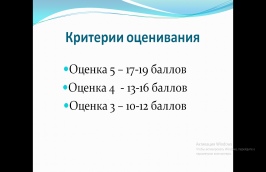 Записывают домашнее задание: параграф № 34 выучить название кислот в тетради.Предлагает учащимся поставить себе оценку. согласно критериям на слайде №5Записывают домашнее задание: параграф № 34 выучить название кислот в тетради.Подсчитывают баллы и ставят себе оценку за урок.Записывают домашнее задание.Список информационных источников, использованных при подготовке и во время проведения урока: 1. Технология критического мышления на уроке и в системе подготовки учителя. Муштавинская И. В. СПб.: КАРО , 2014. 2. Технология формирующего оценивания в современной школе: учебно-методическое пособие. Крылова О.Н., Бойцова Е.Г. СПб.: КАРО, 2015. 3. Современные педагогические технологии. Даутова О.Б. Муштавинская И. В. Крылова О.Н. Иваньшина Е.В. СПб.: КАРО, 2013. 4. Материалы сайта Pedsovet.su Урок открытия нового знания: структура урока, этапы, алгоритм конструирования. Как провести урок открытия нового знания? Советы учителя. http://pedsovet.su/metodika/6323_urok_otkrytiya_novyh_znaniy  Список информационных источников, использованных при подготовке и во время проведения урока: 1. Технология критического мышления на уроке и в системе подготовки учителя. Муштавинская И. В. СПб.: КАРО , 2014. 2. Технология формирующего оценивания в современной школе: учебно-методическое пособие. Крылова О.Н., Бойцова Е.Г. СПб.: КАРО, 2015. 3. Современные педагогические технологии. Даутова О.Б. Муштавинская И. В. Крылова О.Н. Иваньшина Е.В. СПб.: КАРО, 2013. 4. Материалы сайта Pedsovet.su Урок открытия нового знания: структура урока, этапы, алгоритм конструирования. Как провести урок открытия нового знания? Советы учителя. http://pedsovet.su/metodika/6323_urok_otkrytiya_novyh_znaniy  Список информационных источников, использованных при подготовке и во время проведения урока: 1. Технология критического мышления на уроке и в системе подготовки учителя. Муштавинская И. В. СПб.: КАРО , 2014. 2. Технология формирующего оценивания в современной школе: учебно-методическое пособие. Крылова О.Н., Бойцова Е.Г. СПб.: КАРО, 2015. 3. Современные педагогические технологии. Даутова О.Б. Муштавинская И. В. Крылова О.Н. Иваньшина Е.В. СПб.: КАРО, 2013. 4. Материалы сайта Pedsovet.su Урок открытия нового знания: структура урока, этапы, алгоритм конструирования. Как провести урок открытия нового знания? Советы учителя. http://pedsovet.su/metodika/6323_urok_otkrytiya_novyh_znaniy  